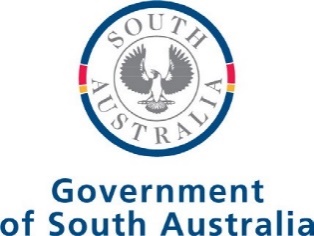 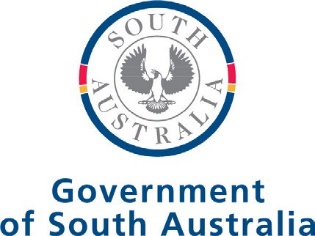 MEDIA PANEL SECONDARYPROCUREMENT SIMPLE PURCHASE RECOMMEND ATION FOR PROCUREMENTS UNDER THE MASTER MEDIA SCHEME VALUED GREATER 
T H A N $55,000 I N C G S TProject Name:	<insert campaign / project name>Department:	<insert department name>Division:	<insert division name>Date:	<insert date>LAST UPDATED JULY 2023Submission SummaryOFFICIALAll figures quoted herein must be GST inclusive. Please enter information highlighted in yellow.Public Authority RequirementsOFFICIALOn 20 June 2023 the Premier on behalf of the Government of South Australia entered into a Purchasing Agreement with two agencies, Wavemaker and Carat (known as the Media Panel) to provide whole of government media strategy, planning and buying services under the Master Media Scheme.The Master Media Scheme is mandatory for all government departments, statutory authorities and business enterprises as outlined in DPC Circular 009: The Master Media Scheme for Government Advertising.The approved Media Panel Secondary Procurement Process has followed the process as outlined in the Master Media Scheme: Media Panel Rules of Engagement.All procurement and financial approval and responsibilities remain with each individual agency.Brief description of the ProjectBriefly summarise the project as outlined in the Request for Quote Media Brief.ProbityProbity has been applied to this procurement consistent with DTF Procurement Services SA Probity and Ethical Procurement Guidelinesand procedures of: <insert your department / agency name>The evaluation team has expressed no conflict of interest with the Media Panel suppliers.Key Project RisksOFFICIALThe following key risks have been identified for this procurement:Evaluation Process SummaryThis Request for Quote Media Brief will be assessed against the following evaluation criteria:The evaluation team consisted of:Evaluation OutcomesOFFICIALResponses were received from the following Media Panel suppliers:The evaluation team assessed each response and the following scores out of 10 were achieved:Wavemaker:Provide details of including the merits of the respondents and justification of the selection.Carat:Provide details of including the merits of the respondents and justification of the selection.An Industry Participation Plan has been completed by both Media Panel suppliers as part of the whole of government Purchasing Agreement under the Master Media Scheme procurement.Contractual ArrangementsOFFICIALThe State executed a Purchasing Agreement and a Customer Agreement with each supplier on the Media Panel on behalf of wholeof government for the Master Media Scheme on 20 June 2023.RecommendationThe evaluation team recommends that <insert name of preferred respondent> is the preferred supplier for the provision of media strategy, planning and buying services for a period of <insert term of the proposed contract including options to extend>. The estimated value of the proposed contract for the initial term is <insert GST inclusive dollar value>.The evaluation team must sign this section.Evaluation Team:OFFICIALNote:Please ensure your departmental procurement processes are followedTitle of project:<insert name of project><insert name of project>Project manager and contact details:Name:		<insert your name>Title:		<insert your title> 
Telephone:	<insert your telephone>
 Email:		<insert your email>Name:		<insert your name>Title:		<insert your title> 
Telephone:	<insert your telephone>
 Email:		<insert your email>Procurement process: Request for Services (RFS)  Request for Quote (RFQ)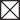  Invitation to supply (ITS)  Direct negotiation  Other:This is a secondary procurement Request for Quote, as part of the Media PanelSecondary Procurement process for the Master Media Scheme. Request for Services (RFS)  Request for Quote (RFQ) Invitation to supply (ITS)  Direct negotiation  Other:This is a secondary procurement Request for Quote, as part of the Media PanelSecondary Procurement process for the Master Media Scheme.South Australian Industry Participation Policy compliance: Economic contribution test Not applicable (state reasons): IPP Plan approved during establishment of the
Whole of Government Purchasing Agreement as part of the Master Media Scheme.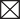  Economic contribution test Not applicable (state reasons): IPP Plan approved during establishment of the
Whole of Government Purchasing Agreement as part of the Master Media Scheme.Contract type: One off purchase One off purchase with maintenance Period contract with Media Panel Supplier as part of the Master Media Scheme Purchase Agreement.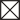  Panel contract
 Pre-qualification 
 Standing offerPeriod of engagement:<insert period of engagement><insert period of engagement>Total value including options:<insert total value including GST><insert total value including GST>Funding approved: Yes	 No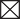  Capital	 Recurrent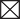 RecommendedMedia Panel supplier:<insert recommended supplier><insert recommended supplier>Pricing information:Under the Master Media Scheme Purchasing Agreement Media Panel head hour fees havebeen set and media buying rates negotiated on behalf of whole of government: FixedThe pricing relating to this procurement will be: Fixed Maximum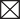 Under the Master Media Scheme Purchasing Agreement Media Panel head hour fees havebeen set and media buying rates negotiated on behalf of whole of government: FixedThe pricing relating to this procurement will be: Fixed MaximumLimitation or exclusion of liability:Has this procurement been subject to a limitation or exclusion of liability? Yes. Established under the whole of government Purchasing Agreementunder the Master Media Scheme.Has this procurement been subject to a limitation or exclusion of liability? Yes. Established under the whole of government Purchasing Agreementunder the Master Media Scheme.This section only applicable for procurements over $550,000 inc gstThis section only applicable for procurements over $550,000 inc gstThis section only applicable for procurements over $550,000 inc gstDTF Procurement Services SA International Obligations Guideline: Covered procurement under whole of government Purchasing Agreement of the Master Media Scheme. Limited tendering under clause: Exempted under clause: Under financial threshold Covered procurement under whole of government Purchasing Agreement of the Master Media Scheme. Limited tendering under clause: Exempted under clause: Under financial thresholdPC027 Disclosure of Government Contracts:Is this contract subject to contract disclosure requirements?  Yes	 Yes, but with exemptions	 No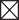 All rates of the Media Panel are toremain confidential as outlined in the whole of government Master Media Scheme Customer Agreement.Is this contract subject to contract disclosure requirements?  Yes	 Yes, but with exemptions	 NoAll rates of the Media Panel are toremain confidential as outlined in the whole of government Master Media Scheme Customer Agreement.Risk(name & description)Current Controls(how is the riskcurrently managed)Impact(impact / effectif risk eventuates)LikelihoodRisk Rating(low / high)Treatment(further controls toreduce risk rating)<insert risk><insert controls><insert impact><insert likelihood><insert rating><insert treatment><insert risk><insert controls><insert impact><insert likelihood><insert rating><insert treatment><insert risk><insert controls><insert impact><insert likelihood><insert rating><insert treatment><insert risk><insert controls><insert impact><insert likelihood><insert rating><insert treatment>A Request for Quote Media Brief was issued to both appointed suppliers of the Media Panel:WavemakerCaratRequest for Quote released <insert date>Request for Quote closed <insert date>Y                         N       If no, please provide approval from the DPC Contract Administrator.Mandatory criteria (not weighted)Y / NScored criteriaScoreConflict of interest statementY  N Understanding of the brief including intended approach to the strategy and value for moneyX /10Declaration of unlawful collusionY  N Relevant past experience and past performanceX /10Assigned team including location of proposed resourcesX /10TotalX /30Name of evaluation team memberTitle<insert team member name 1><insert title 1><insert team member name 2><insert title 2><insert team member name 3><insert title 3>Names of respondents Wavemaker	 CaratMandatory criteria (not weighted)Y / NScored criteriaScoreConflict of interest statementY  N Understanding of the brief including intended approach to the strategy and value for moneyX /10Declaration of unlawful collusionY  N Relevant past experience and past performanceX /10Assigned team including location of proposed resourcesX /10TotalX /30Mandatory criteria (not weighted)Y / NScored criteriaScoreConflict of interest statementY  N Understanding of the brief including intended approach to the strategy and value for moneyX /10Declaration of unlawful collusionY  N Relevant past experience and past performanceX /10Assigned team including location of proposed resourcesX /10TotalX /30NameSignatureDate<insert name><insert signature><insert date><insert name><insert signature><insert date><insert name><insert signature><insert date>Prepared by:Signature: <insert signature>Name: <insert name>Position: <insert position>Date: <insert date>Supported by business unit head:Signature: <insert signature>Name: <insert name>Position: <insert position>Date: <insert date>Endorsed by Accredited Purchasing Unit or equivalent:Signature: <insert signature>Name: <insert name>Position: <insert position>Date: <insert date>Approved by procurement authority delegate:Signature: <insert signature>Name: <insert name>Position: <insert position>Date: <insert date>